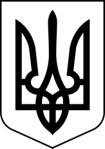 УКРАЇНАСТОРОЖИНЕЦЬКА МІСЬКА РАДА  СТОРОЖИНЕЦЬКОГО РАЙОНУЧЕРНІВЕЦЬКОЇ ОБЛАСТІХXXIX позачергова сесія VІІ скликанняР  І  Ш  Е  Н  Н  Я     № 412-39/201916 грудня 2019 року                                                                        м. СторожинецьПро створення комунальної установиСторожинецький спортивний клуб «Колос» Сторожинецької міської ради Сторожинецькогорайону Чернівецької областіКеруючись законами України «Про місцеве самоврядування в Україні», «Про освіту», «Про загальну середню освіту», «Про позашкільну освіту», Кодексом законів про працю України, розглянувши клопотання Чернівецької територіальної організації громадської організації «Всеукраїнське фізкультурно-спортивне товариство «Колос» від 10.12.2019 року № 94,	міська рада вирішила:	1. Створити комунальну установу Сторожинецький спортивний клуб «Колос» Сторожинецької міської ради Сторожинецького району Чернівецької області, як юридичну особу, засновником якої є Сторожинецька міська рада Сторожинецького району Чернівецької області.2.  Затвердити Статут Сторожинецького спортивного клубу «Колос» Сторожинецької міської ради Сторожинецького району Чернівецької області.3. Затвердити структуру штатного розпису Сторожинецького спортивного клубу «Колос» Сторожинецької міської ради Сторожинецького району Чернівецької області в кількості 5 штатних одиниць (додається).4. Директора Сторожинецького спортивного клубу «Колос» Сторожинецької міської ради Сторожинецького району Чернівецької області призначити розпорядженням Сторожинецького міського голови.5. Директору Сторожинецького спортивного клубу «Колос»   Сторожинецької міської ради Сторожинецького району Чернівецької області здійснити державну реєстрацію новоутвореної юридичної особи. 6. Внести зміни в штатний розпис Сторожинецької   дитячо-юнацької спортивної школи Сторожинецької міської ради Сторожинецького району Чернівецької області: Продовження рішення ХХХІХ сесії міської ради від 16.12.2019 року №412-39/20196.1. Вивести з 20 лютого 2019 року з штатного розпису:6.1.1. 1 штатну одиницю заступника директора.6.1.2. 0,5 штатної одиниці секретаря.6.1.3. 1 штатну одиницю технічного працівника.6.1.4. 2 штатні одиниці оператора газових котлів.7. Директору Сторожинецької   дитячо-юнацької спортивної школи Сторожинецької міської ради Сторожинецького району Чернівецької області до 20 грудня 2019 року попередити працівників Сторожинецької   дитячо-юнацької спортивної школи Сторожинецької міської ради Сторожинецького району Чернівецької області про наступне вивільнення у зв’язку скороченням штату працівників на підставі п. 1. ст. 40 та ст. 49-2 Кодексу законів про працю України.Фактичне вивільнення працівників Сторожинецької   дитячо-юнацької спортивної школи Сторожинецької міської ради Сторожинецького району Чернівецької області здійснюється на підставі видання окремого наказу директора Сторожинецької   дитячо-юнацької спортивної школи Сторожинецької міської ради Сторожинецького району Чернівецької області не раніше ніж через 2 місяці з дня ознайомлення працівників з відповідним наказом.8. Контроль за виконанням рішення покласти на першого заступника міського голови Брижака П.М.  та постійну комісію з питань освіти, фізичного виховання та культури, охорони здоровя, соціального захисту населення, молодіжної політики (Т.Чернявська).Сторожинецький міський голова                            Микола КАРЛІЙЧУК